МИНИСТЕРСТВО ЖИЛИЩНОЙ ПОЛИТИКИ, ЭНЕРГЕТИКИИ ТРАНСПОРТА ИРКУТСКОЙ ОБЛАСТИПРИКАЗот 31 мая 2013 г. N 27-мпрОБ УТВЕРЖДЕНИИ НОРМАТИВОВ ПОТРЕБЛЕНИЯ КОММУНАЛЬНЫХ УСЛУГПРИ ОТСУТСТВИИ ПРИБОРОВ УЧЕТА В ИРКУТСКОЙ ОБЛАСТИСписок изменяющих документов(в ред. Приказов министерства жилищной политики,энергетики и транспорта Иркутской областиот 29.07.2013 N 54-мпр, от 25.05.2015 N 43-мпр, от 02.10.2015 N 118-мпр,от 01.07.2016 N 72-мпр,Приказов министерства жилищной политики и энергетикиИркутской областиот 14.03.2014 N 8-мпр, от 02.10.2014 N 78-мпр,Приказа министерства жилищной политики, энергетики и транспортаИркутской областиот 23.08.2016 N 90-мпр,с изм., внесенными Решением Иркутского областного судаот 23.04.2014 N 3-19-14)В соответствии со статьей 157 Жилищного кодекса Российской Федерации, пунктом 5 постановления Правительства Российской Федерации от 6 мая 2011 года N 354 "О предоставлении коммунальных услуг собственникам и пользователям помещений в многоквартирных домах и жилых домов", постановлением Правительства Российской Федерации от 23 мая 2006 года N 306 "Об утверждении Правил установления и определения нормативов потребления коммунальных услуг", постановлением Правительства Российской Федерации от 16 апреля 2013 года N 344 "О внесении изменений в некоторые акты Правительства Российской Федерации по вопросам предоставления коммунальных услуг", учитывая обращение заместителя Председателя Правительства Российской Федерации Д.Н.Козака от 1 марта 2013 года N ДК-П9-1327 к высшим должностным лицам субъектов Российской Федерации о недопущении роста платы за коммунальные услуги в 2013 году, руководствуясь статьей 21 Устава Иркутской области:1. Утвердить применение расчетного метода для определения нормативов потребления коммунальных услуг при отсутствии приборов учета в Иркутской области, утвержденных подпунктами 1 - 6, 8 пункта 2 настоящего приказа, и аналогового метода для определения Нормативов потребления коммунальной услуги по электроснабжению на общедомовые нужды, утвержденных подпунктом 7 пункта 2 настоящего приказа.(в ред. Приказа министерства жилищной политики и энергетики Иркутской области от 14.03.2014 N 8-мпр)2. Утвердить прилагаемые:1) - 3) утратили силу. - Приказ министерства жилищной политики, энергетики и транспорта Иркутской области от 23.08.2016 N 90-мпр;4) Нормативы потребления коммунальных услуг по холодному и горячему водоснабжению, водоотведению в жилых помещениях, по холодному и горячему водоснабжению на общедомовые нужды;5) Нормативы потребления коммунальной услуги по холодному водоснабжению при использовании земельного участка и надворных построек;6) Нормативы потребления коммунальной услуги по электроснабжению в жилых помещениях;7) Нормативы потребления коммунальной услуги по электроснабжению на общедомовые нужды;8) Нормативы потребления коммунальной услуги по электроснабжению при использовании земельного участка и надворных построек.3. Настоящий приказ вступает в силу с 1 января 2014 года, за исключением следующих подпунктов пункта 2:1) утратил силу. - Приказ министерства жилищной политики, энергетики и транспорта Иркутской области от 23.08.2016 N 90-мпр;2) подпункта 4, действие которого распространяется на правоотношения, возникшие с 1 июля 2013 года на территории города Иркутска;3) утратил силу с 1 ноября 2015 года. - Приказ министерства жилищной политики, энергетики и транспорта Иркутской области от 02.10.2015 N 118-мпр.Абзацы пятый - шестой утратили силу. - Приказ министерства жилищной политики, энергетики и транспорта Иркутской области от 23.08.2016 N 90-мпр.(п. 3 в ред. Приказа министерства жилищной политики, энергетики и транспорта Иркутской области от 29.07.2013 N 54-мпр)4. Настоящий приказ подлежит официальному опубликованию и размещению на официальном сайте министерства жилищной политики, энергетики и транспорта Иркутской области, а также на официальном портале Иркутской области в информационно-телекоммуникационной сети "Интернет".Министр жилищной политики,энергетики и транспортаИркутской областиЕ.В.СЕЛЕДЦОВУтвержденыприказомминистерства жилищной политики,энергетики и транспортаИркутской областиот 31 мая 2013 годаN 27-мпрНОРМАТИВЫПОТРЕБЛЕНИЯ КОММУНАЛЬНОЙ УСЛУГИ ПО ОТОПЛЕНИЮВ ЖИЛЫХ ПОМЕЩЕНИЯХ МНОГОКВАРТИРНЫХ ДОМОВУтратили силу. - Приказ министерства жилищной политики, энергетики и транспорта Иркутской области от 23.08.2016 N 90-мпр.Утвержденыприказомминистерства жилищной политики,энергетики и транспортаИркутской областиот 31 мая 2013 годаN 27-мпрНОРМАТИВЫПОТРЕБЛЕНИЯ КОММУНАЛЬНОЙ УСЛУГИ ПО ОТОПЛЕНИЮ В ЖИЛЫХ ДОМАХУтратили силу. - Приказ министерства жилищной политики, энергетики и транспорта Иркутской области от 23.08.2016 N 90-мпр.Утвержденыприказомминистерства жилищной политики,энергетики и транспортаИркутской областиот 31 мая 2013 годаN 27-мпрНОРМАТИВЫПОТРЕБЛЕНИЯ КОММУНАЛЬНОЙ УСЛУГИ ПО ОТОПЛЕНИЮПРИ ИСПОЛЬЗОВАНИИ НАДВОРНЫХ ПОСТРОЕКУтратили силу. - Приказ министерства жилищной политики, энергетики и транспорта Иркутской области от 23.08.2016 N 90-мпр.Утвержденыприказомминистерства жилищной политики,энергетики и транспортаИркутской областиот 31 мая 2013 годаN 27-мпрНОРМАТИВЫПОТРЕБЛЕНИЯ КОММУНАЛЬНЫХ УСЛУГ ПО ХОЛОДНОМУ И ГОРЯЧЕМУВОДОСНАБЖЕНИЮ, ВОДООТВЕДЕНИЮ В ЖИЛЫХ ПОМЕЩЕНИЯХ,ПО ХОЛОДНОМУ И ГОРЯЧЕМУ ВОДОСНАБЖЕНИЮ НА ОБЩЕДОМОВЫЕ НУЖДЫСписок изменяющих документов(в ред. Приказа министерства жилищной политики,энергетики и транспорта Иркутской областиот 29.07.2013 N 54-мпр,Приказа министерства жилищной политики и энергетикиИркутской областиот 02.10.2014 N 78-мпр)Примечание:1. Водонагреватель <*> - установленные водонагреватели относятся к различным типам по виду топлива (газовые, электрические, косвенные или комбинированные).2. При расчете платы за коммунальную услугу по холодному (горячему) водоснабжению на общедомовые нужды учитывается общая площадь помещений, входящих в состав общего имущества в многоквартирном доме, которая определена как суммарная площадь следующих помещений: площади межквартирных лестничных площадок, лестниц, коридоров, тамбуров, холлов, вестибюлей, колясочных, помещений охраны (консьержа) в этом многоквартирном доме, не принадлежащих отдельным собственникам. Вышеуказанные помещения не являются частями квартир многоквартирного дома и предназначены для обслуживания более одного помещения в многоквартирном доме, согласно сведениям, указанным в паспорте многоквартирного дома.Министр жилищной политики,энергетики и транспортаИркутской областиЕ.В.СЕЛЕДЦОВУтвержденыприказомминистерства жилищной политики,энергетики и транспортаИркутской областиот 31 мая 2013 годаN 27-мпрНОРМАТИВЫПОТРЕБЛЕНИЯ КОММУНАЛЬНОЙ УСЛУГИ ПО ХОЛОДНОМУ ВОДОСНАБЖЕНИЮПРИ ИСПОЛЬЗОВАНИИ ЗЕМЕЛЬНОГО УЧАСТКА И НАДВОРНЫХ ПОСТРОЕКСписок изменяющих документов(в ред. Приказа министерства жилищной политики,энергетики и транспорта Иркутской областиот 25.05.2015 N 43-мпр)1. Для полива земельного участка.2. Для водоснабжения и приготовления пищи для соответствующей группы сельскохозяйственных животных.Примечание:1. Распределение территорий муниципальных образований Иркутской области по сельскохозяйственным зонам:1.1. Остепненная лесостепь - муниципальное образование "Аларский район", муниципальное образование "Баяндаевский район", муниципальное образование "Нукутский район", муниципальное образование Балаганский район, муниципальное образование "город Черемхово", Черемховское районное муниципальное образование, муниципальное образование "Эхирит-Булагатский район", Ольхонское районное муниципальное образование.1.2. Лесостепная, подтаежно-таежная - муниципальное образование города Братска, Зиминское городское муниципальное образование, город Иркутск, муниципальное образование "город Саянск", муниципальное образование "город Свирск", муниципальное образование - "город Тулун", муниципальное образование города Усолье-Сибирское, муниципальное образование город Усть-Илимск, Ангарское городское муниципальное образование, муниципальное образование города Бодайбо и района, муниципальное образование "Боханский район", муниципальное образование "Братский район", муниципальное образование "Жигаловский район", муниципальное образование "Заларинский район", Зиминское районное муниципальное образование, Иркутское районное муниципальное образование, муниципальное образование "Казачинско-Ленский район", муниципальное образование "Катангский район", муниципальное образование "Качугский район", Киренское районное муниципальное образование, муниципальное образование Куйтунский район, муниципальное образование "Мамско-Чуйский район", муниципальное образование "Нижнеилимский район", муниципальное образование "Нижнеудинский район", муниципальное образование "Осинский район", муниципальное образование "Слюдянский район", муниципальное образование "Тайшетский район", муниципальное образование "Тулунский район", Усольское районное муниципальное образование, муниципальное образование "Усть-Илимский район", Усть-Кутское муниципальное образование, муниципальный район, муниципальное образование "Усть-Удинский район", Чунское районное муниципальное образование, Шелеховский муниципальный район.(в ред. Приказа министерства жилищной политики, энергетики и транспорта Иркутской области от 25.05.2015 N 43-мпр)2. Группы сельскохозяйственных животных:1 группа - крупные сельскохозяйственные животные (крупнорогатый скот, лошади);2 группа - средние сельскохозяйственные животные (свиньи, овцы, козы);3 группа - мелкие сельскохозяйственные животные (кролики, куры, утки, гуси, индюки).3. Период использования холодной воды на полив земельного участка составляет четыре месяца - май, июнь, июль, август.Министр жилищной политики,энергетики и транспортаИркутской областиЕ.В.СЕЛЕДЦОВУтвержденыприказомминистерства жилищной политики,энергетики и транспортаИркутской областиот 31 мая 2013 годаN 27-мпрНОРМАТИВЫПОТРЕБЛЕНИЯ КОММУНАЛЬНОЙ УСЛУГИПО ЭЛЕКТРОСНАБЖЕНИЮ В ЖИЛЫХ ПОМЕЩЕНИЯХСписок изменяющих документов(в ред. Приказов министерства жилищной политики,энергетики и транспорта Иркутской областиот 02.10.2015 N 118-мпр, от 01.07.2016 N 72-мпр)Форма 1. Нормативы потребления коммунальной услуги по электроснабжению в жилых помещениях многоквартирных домов и жилых домах, в том числе общежитиях квартирного типа1. Абзац первый утратил силу. - Приказ министерства жилищной политики, энергетики и транспорта Иркутской области от 01.07.2016 N 72-мпр.Таблица 12. Утратил силу. - Приказ министерства жилищной политики, энергетики и транспорта Иркутской области от 01.07.2016 N 72-мпр.Форма 2. Нормативы потребления коммунальной услуги по электроснабжению в жилых помещениях в многоквартирных домах, включающих общежития квартирного типа, общежития коридорного, гостиничного и секционного типов.Таблица 6Примечание:1 - 3. Утратили силу. - Приказ министерства жилищной политики, энергетики и транспорта Иркутской области от 01.07.2016 N 72-мпр.4. В пунктах 3 - 5 таблицы 1, пунктах 3, 4 таблицы 6, предусмотренных в настоящих Нормативах, величины соответствующих нормативов потребления в единице измерения кВт.ч в месяц на человека не приводятся, поскольку в аналогичных направлениях при выборе единицы измерения нормативов потребления коммунальных услуг предусмотрено использование соответствующих показателей из расчета на 1 кв. метр площади жилых помещений (в отношении отопления - Гкал на 1 кв. метр площади жилых помещений, в отношении газоснабжения - куб. метр на 1 кв. метр площади жилых помещений) в соответствии с Правилами установления и определения нормативов потребления коммунальных услуг, утвержденными постановлением Правительства Российской Федерации от 23 мая 2006 года N 306 "Об утверждении Правил установления и определения нормативов потребления коммунальных услуг" (далее - Правила).(в ред. Приказа министерства жилищной политики, энергетики и транспорта Иркутской области от 01.07.2016 N 72-мпр)5. Таблица 1 и таблица 6, предусмотренные в настоящих Нормативах, в сравнении с формами, предусмотренными приложением N 2 к Правилам, дополнены соответственно пунктами 6, 7 и пунктами 3, 4 на основании абзаца второго пункта 11 указанных Правил.(в ред. Приказа министерства жилищной политики, энергетики и транспорта Иркутской области от 01.07.2016 N 72-мпр)6. Учитывая, что Правилами не урегулирован вопрос об установлении соответствующих нормативов потребления в коммунальной квартире, в соответствии с пунктом 51 Правил предоставления коммунальных услуг собственникам и пользователям помещений в многоквартирных домах и жилых домов, утвержденных постановлением Правительства Российской Федерации от 6 мая 2011 года N 354, из которого следует, что порядки расчета размера платы за коммунальные услуги, предоставленные потребителям в жилых помещениях в общежитиях коридорного, гостиничного и секционного типа (с наличием на этажах общих кухонь, туалетов или блоков душевых) и размера платы за коммунальные услуги для потребителей, проживающих в коммунальной квартире, идентичны, при отсутствии приборов учета для расчета размера платы за коммунальные услуги для потребителей, проживающих в коммунальной квартире, рекомендованы к применению величины соответствующих нормативов потребления, предусмотренные в форме 2 настоящих Нормативов, если иное не установлено законодательством Российской Федерации.Министр жилищной политики,энергетики и транспортаИркутской областиЕ.В.СЕЛЕДЦОВУтвержденыприказомминистерства жилищной политики,энергетики и транспортаИркутской областиот 31 мая 2013 годаN 27-мпрНОРМАТИВЫПОТРЕБЛЕНИЯ КОММУНАЛЬНОЙ УСЛУГИПО ЭЛЕКТРОСНАБЖЕНИЮ НА ОБЩЕДОМОВЫЕ НУЖДЫкВт.ч на 1 кв.м общей площади помещений, входящихв состав общего имущества в многоквартирном доме, в месяцПримечание:1. При расчете платы за коммунальную услугу по электроснабжению на общедомовые нужды учитывается общая площадь помещений, входящих в состав общего имущества в многоквартирном доме, которая определена как суммарная площадь следующих помещений: площади межквартирных лестничных площадок, лестниц, коридоров, тамбуров, холлов, вестибюлей, колясочных, помещений охраны (консьержа) в этом многоквартирном доме, не принадлежащих отдельным собственникам. Вышеуказанные помещения не являются частями квартир многоквартирного дома и предназначены для обслуживания более одного помещения в многоквартирном доме, согласно сведениям, указанным в паспорте многоквартирного дома.2. Величина нормативов потребления коммунальной услуги по электроснабжению на общедомовые нужды многоквартирного дома определяется по трем группам оборудования, которое является общим имуществом многоквартирного дома.Министр жилищной политики,энергетики и транспортаИркутской областиЕ.В.СЕЛЕДЦОВУтвержденыприказомминистерства жилищной политики,энергетики и транспортаИркутской областиот 31 мая 2013 годаN 27-мпрНОРМАТИВЫПОТРЕБЛЕНИЯ КОММУНАЛЬНОЙ УСЛУГИ ПО ЭЛЕКТРОСНАБЖЕНИЮПРИ ИСПОЛЬЗОВАНИИ ЗЕМЕЛЬНОГО УЧАСТКА И НАДВОРНЫХ ПОСТРОЕК1. Для освещения в целях содержания сельскохозяйственного животного соответствующей группы.2. Для приготовления пищи и подогрева воды в целях содержания сельскохозяйственного животного соответствующей группы.Примечание:Группы сельскохозяйственных животных:1 группа - крупные сельскохозяйственные животные (крупнорогатый скот, лошади);2 группа - средние сельскохозяйственные животные (свиньи, овцы, козы);3 группа - мелкие сельскохозяйственные животные (кролики, куры, утки, гуси, индюки).Министр жилищной политики,энергетики и транспортаИркутской областиЕ.В.СЕЛЕДЦОВ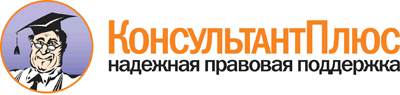  Приказ министерства жилищной политики, энергетики и транспорта Иркутской области от 31.05.2013 N 27-мпр
(ред. от 23.08.2016)
"Об утверждении нормативов потребления коммунальных услуг при отсутствии приборов учета в Иркутской области" Документ предоставлен КонсультантПлюс

www.consultant.ru 

Дата сохранения: 27.12.2016 
 N п/пВид благоустройства жилого помещения (комнаты)Нормативы потребления коммунальных услуг в жилом помещении поНормативы потребления коммунальных услуг в жилом помещении поНормативы потребления коммунальных услуг в жилом помещении поНормативы потребления коммунальных услуг на общедомовые нужды поНормативы потребления коммунальных услуг на общедомовые нужды поN п/пВид благоустройства жилого помещения (комнаты)холодному водоснабжениюгорячему водоснабжениюводоотведениюхолодному водоснабжениюгорячему водоснабжениюN п/пВид благоустройства жилого помещения (комнаты)куб.м на 1 человека в месяцкуб.м на 1 человека в месяцкуб.м на 1 человека в месяцкуб.м на 1 кв.м общей площади помещений, входящих в состав общего имущества в многоквартирном доме, в месяцкуб.м на 1 кв.м общей площади помещений, входящих в состав общего имущества в многоквартирном доме, в месяц1.Многоквартирные и жилые дома, оборудованные внутридомовыми инженерными системами холодного и горячего водоснабжения, водоотведения, в жилых помещениях которых установлено внутриквартирное оборудование:Многоквартирные и жилые дома, оборудованные внутридомовыми инженерными системами холодного и горячего водоснабжения, водоотведения, в жилых помещениях которых установлено внутриквартирное оборудование:Многоквартирные и жилые дома, оборудованные внутридомовыми инженерными системами холодного и горячего водоснабжения, водоотведения, в жилых помещениях которых установлено внутриквартирное оборудование:Многоквартирные и жилые дома, оборудованные внутридомовыми инженерными системами холодного и горячего водоснабжения, водоотведения, в жилых помещениях которых установлено внутриквартирное оборудование:Многоквартирные и жилые дома, оборудованные внутридомовыми инженерными системами холодного и горячего водоснабжения, водоотведения, в жилых помещениях которых установлено внутриквартирное оборудование:Многоквартирные и жилые дома, оборудованные внутридомовыми инженерными системами холодного и горячего водоснабжения, водоотведения, в жилых помещениях которых установлено внутриквартирное оборудование:1.1.ванна длиной от 1500 до 1700 мм с душем, раковина, мойка кухонная, унитаз5,523,799,310,0280,028(в ред. Приказа министерства жилищной политики и энергетикиИркутской области от 02.10.2014 N 78-мпр)(в ред. Приказа министерства жилищной политики и энергетикиИркутской области от 02.10.2014 N 78-мпр)(в ред. Приказа министерства жилищной политики и энергетикиИркутской области от 02.10.2014 N 78-мпр)(в ред. Приказа министерства жилищной политики и энергетикиИркутской области от 02.10.2014 N 78-мпр)(в ред. Приказа министерства жилищной политики и энергетикиИркутской области от 02.10.2014 N 78-мпр)(в ред. Приказа министерства жилищной политики и энергетикиИркутской области от 02.10.2014 N 78-мпр)(в ред. Приказа министерства жилищной политики и энергетикиИркутской области от 02.10.2014 N 78-мпр)1.2.ванна длиной 1200 мм с душем, раковина, мойка кухонная, унитаз5,373,598,96(в ред. Приказа министерства жилищной политики и энергетикиИркутской области от 02.10.2014 N 78-мпр)(в ред. Приказа министерства жилищной политики и энергетикиИркутской области от 02.10.2014 N 78-мпр)(в ред. Приказа министерства жилищной политики и энергетикиИркутской области от 02.10.2014 N 78-мпр)(в ред. Приказа министерства жилищной политики и энергетикиИркутской области от 02.10.2014 N 78-мпр)(в ред. Приказа министерства жилищной политики и энергетикиИркутской области от 02.10.2014 N 78-мпр)(в ред. Приказа министерства жилищной политики и энергетикиИркутской области от 02.10.2014 N 78-мпр)(в ред. Приказа министерства жилищной политики и энергетикиИркутской области от 02.10.2014 N 78-мпр)1.3.душ, раковина, мойка кухонная, унитаз5,033,188,21(в ред. Приказа министерства жилищной политики и энергетикиИркутской области от 02.10.2014 N 78-мпр)(в ред. Приказа министерства жилищной политики и энергетикиИркутской области от 02.10.2014 N 78-мпр)(в ред. Приказа министерства жилищной политики и энергетикиИркутской области от 02.10.2014 N 78-мпр)(в ред. Приказа министерства жилищной политики и энергетикиИркутской области от 02.10.2014 N 78-мпр)(в ред. Приказа министерства жилищной политики и энергетикиИркутской области от 02.10.2014 N 78-мпр)(в ред. Приказа министерства жилищной политики и энергетикиИркутской области от 02.10.2014 N 78-мпр)(в ред. Приказа министерства жилищной политики и энергетикиИркутской области от 02.10.2014 N 78-мпр)1.4.раковина, мойка кухонная, унитаз2,821,073,892.Многоквартирные и жилые дома, оборудованные внутридомовыми инженерными системами холодного водоснабжения, водоотведения, в жилых помещениях которых установлено внутриквартирное оборудование:Многоквартирные и жилые дома, оборудованные внутридомовыми инженерными системами холодного водоснабжения, водоотведения, в жилых помещениях которых установлено внутриквартирное оборудование:Многоквартирные и жилые дома, оборудованные внутридомовыми инженерными системами холодного водоснабжения, водоотведения, в жилых помещениях которых установлено внутриквартирное оборудование:Многоквартирные и жилые дома, оборудованные внутридомовыми инженерными системами холодного водоснабжения, водоотведения, в жилых помещениях которых установлено внутриквартирное оборудование:Многоквартирные и жилые дома, оборудованные внутридомовыми инженерными системами холодного водоснабжения, водоотведения, в жилых помещениях которых установлено внутриквартирное оборудование:Многоквартирные и жилые дома, оборудованные внутридомовыми инженерными системами холодного водоснабжения, водоотведения, в жилых помещениях которых установлено внутриквартирное оборудование:2.1.водонагреватель <*>, ванна длиной от 1500 до 1700 мм с душем, раковина, мойка кухонная, унитаз9,310,009,310,0420,00(в ред. Приказа министерства жилищной политики и энергетикиИркутской области от 02.10.2014 N 78-мпр)(в ред. Приказа министерства жилищной политики и энергетикиИркутской области от 02.10.2014 N 78-мпр)(в ред. Приказа министерства жилищной политики и энергетикиИркутской области от 02.10.2014 N 78-мпр)(в ред. Приказа министерства жилищной политики и энергетикиИркутской области от 02.10.2014 N 78-мпр)(в ред. Приказа министерства жилищной политики и энергетикиИркутской области от 02.10.2014 N 78-мпр)(в ред. Приказа министерства жилищной политики и энергетикиИркутской области от 02.10.2014 N 78-мпр)(в ред. Приказа министерства жилищной политики и энергетикиИркутской области от 02.10.2014 N 78-мпр)2.2.водонагреватель <*>, ванна длиной 1200 мм с душем, раковина, мойка кухонная, унитаз8,960,008,96(в ред. Приказа министерства жилищной политики и энергетикиИркутской области от 02.10.2014 N 78-мпр)(в ред. Приказа министерства жилищной политики и энергетикиИркутской области от 02.10.2014 N 78-мпр)(в ред. Приказа министерства жилищной политики и энергетикиИркутской области от 02.10.2014 N 78-мпр)(в ред. Приказа министерства жилищной политики и энергетикиИркутской области от 02.10.2014 N 78-мпр)(в ред. Приказа министерства жилищной политики и энергетикиИркутской области от 02.10.2014 N 78-мпр)(в ред. Приказа министерства жилищной политики и энергетикиИркутской области от 02.10.2014 N 78-мпр)(в ред. Приказа министерства жилищной политики и энергетикиИркутской области от 02.10.2014 N 78-мпр)2.3.водонагреватель <*>, душ, раковина, мойка кухонная, унитаз8,210,008,21(в ред. Приказа министерства жилищной политики и энергетикиИркутской области от 02.10.2014 N 78-мпр)(в ред. Приказа министерства жилищной политики и энергетикиИркутской области от 02.10.2014 N 78-мпр)(в ред. Приказа министерства жилищной политики и энергетикиИркутской области от 02.10.2014 N 78-мпр)(в ред. Приказа министерства жилищной политики и энергетикиИркутской области от 02.10.2014 N 78-мпр)(в ред. Приказа министерства жилищной политики и энергетикиИркутской области от 02.10.2014 N 78-мпр)(в ред. Приказа министерства жилищной политики и энергетикиИркутской области от 02.10.2014 N 78-мпр)(в ред. Приказа министерства жилищной политики и энергетикиИркутской области от 02.10.2014 N 78-мпр)2.4.водонагреватель <*>, раковина, мойка кухонная, унитаз3,890,003,892.5.раковина, мойка кухонная, унитаз3,580,003,580,0210,002.6.раковина (или мойка кухонная), унитаз3,020,003,020,0210,003.Многоквартирные и жилые дома, оборудованные внутридомовой инженерной системой холодного водоснабжения, в жилых помещениях которых установлено внутриквартирное оборудование:Многоквартирные и жилые дома, оборудованные внутридомовой инженерной системой холодного водоснабжения, в жилых помещениях которых установлено внутриквартирное оборудование:Многоквартирные и жилые дома, оборудованные внутридомовой инженерной системой холодного водоснабжения, в жилых помещениях которых установлено внутриквартирное оборудование:Многоквартирные и жилые дома, оборудованные внутридомовой инженерной системой холодного водоснабжения, в жилых помещениях которых установлено внутриквартирное оборудование:Многоквартирные и жилые дома, оборудованные внутридомовой инженерной системой холодного водоснабжения, в жилых помещениях которых установлено внутриквартирное оборудование:Многоквартирные и жилые дома, оборудованные внутридомовой инженерной системой холодного водоснабжения, в жилых помещениях которых установлено внутриквартирное оборудование:3.1.раковина, мойка кухонная, унитаз2,700,000,000,0140,003.2.раковина (или мойка кухонная), унитаз2,190,000,000,0140,003.3.раковина (или мойка кухонная)1,470,000,000,0140,004.Многоквартирные и жилые дома с водоснабжением через водоразборную колонку0,760,000,000,000,005.Общежития, оборудованные внутридомовыми инженерными системами холодного и горячего водоснабжения, водоотведения:Общежития, оборудованные внутридомовыми инженерными системами холодного и горячего водоснабжения, водоотведения:Общежития, оборудованные внутридомовыми инженерными системами холодного и горячего водоснабжения, водоотведения:Общежития, оборудованные внутридомовыми инженерными системами холодного и горячего водоснабжения, водоотведения:Общежития, оборудованные внутридомовыми инженерными системами холодного и горячего водоснабжения, водоотведения:Общежития, оборудованные внутридомовыми инженерными системами холодного и горячего водоснабжения, водоотведения:5.1.жилая комната - душ, раковина (или мойка кухонная), унитаз3,742,616,350,0180,0185.2.жилая комната - раковина (или мойка кухонная), унитаз; общие душевые3,252,005,250,0180,0185.3.жилая комната - раковина, унитаз; общие душевые и кухни3,181,895,070,0180,0185.4.общие душевые, кухни и санузлы2,731,764,490,0180,018(п. 5 в ред. Приказа министерства жилищной политики, энергетики итранспорта Иркутской области от 29.07.2013 N 54-мпр)(п. 5 в ред. Приказа министерства жилищной политики, энергетики итранспорта Иркутской области от 29.07.2013 N 54-мпр)(п. 5 в ред. Приказа министерства жилищной политики, энергетики итранспорта Иркутской области от 29.07.2013 N 54-мпр)(п. 5 в ред. Приказа министерства жилищной политики, энергетики итранспорта Иркутской области от 29.07.2013 N 54-мпр)(п. 5 в ред. Приказа министерства жилищной политики, энергетики итранспорта Иркутской области от 29.07.2013 N 54-мпр)(п. 5 в ред. Приказа министерства жилищной политики, энергетики итранспорта Иркутской области от 29.07.2013 N 54-мпр)(п. 5 в ред. Приказа министерства жилищной политики, энергетики итранспорта Иркутской области от 29.07.2013 N 54-мпр)N п/пСельскохозяйственная зонаНормативы потребления коммунальной услуги, куб.м на 1 кв.м земельного участка в месяц1Остепненная лесостепь0,0652Лесостепная, подтаежно-таежная0,045N п/пГруппа сельскохозяйственных животныхНормативы потребления коммунальной услуги, куб.м на 1 голову животного в месяц11 группа1,9522 группа0,4533 группа0,045N п/пКатегория жилых помещенийЕдиница измеренияКоличество комнат в жилом помещенииНормативы потребленияНормативы потребленияНормативы потребленияНормативы потребленияНормативы потребленияN п/пКатегория жилых помещенийЕдиница измеренияКоличество комнат в жилом помещенииКоличество человек, проживающих в помещенииКоличество человек, проживающих в помещенииКоличество человек, проживающих в помещенииКоличество человек, проживающих в помещенииКоличество человек, проживающих в помещенииN п/пКатегория жилых помещенийЕдиница измеренияКоличество комнат в жилом помещении12345 и более1Многоквартирные дома, жилые дома, общежития квартирного типа, не оборудованные в установленном порядке стационарными электроплитами для приготовления пищи, электроотопительными, электронагревательными установками для целей горячего водоснабжениякВт.ч в месяц на человека1139866754471Многоквартирные дома, жилые дома, общежития квартирного типа, не оборудованные в установленном порядке стационарными электроплитами для приготовления пищи, электроотопительными, электронагревательными установками для целей горячего водоснабжениякВт.ч в месяц на человека21791118670611Многоквартирные дома, жилые дома, общежития квартирного типа, не оборудованные в установленном порядке стационарными электроплитами для приготовления пищи, электроотопительными, электронагревательными установками для целей горячего водоснабжениякВт.ч в месяц на человека32031269779691Многоквартирные дома, жилые дома, общежития квартирного типа, не оборудованные в установленном порядке стационарными электроплитами для приготовления пищи, электроотопительными, электронагревательными установками для целей горячего водоснабжениякВт.ч в месяц на человека4 и более22013610586752Многоквартирные дома, жилые дома, общежития квартирного типа, оборудованные в установленном порядке стационарными электроплитами для приготовления пищи и не оборудованные электроотопительными и электронагревательными установками для целей горячего водоснабжениякВт.ч в месяц на человека11891179174642Многоквартирные дома, жилые дома, общежития квартирного типа, оборудованные в установленном порядке стационарными электроплитами для приготовления пищи и не оборудованные электроотопительными и электронагревательными установками для целей горячего водоснабжениякВт.ч в месяц на человека222313810787762Многоквартирные дома, жилые дома, общежития квартирного типа, оборудованные в установленном порядке стационарными электроплитами для приготовления пищи и не оборудованные электроотопительными и электронагревательными установками для целей горячего водоснабжениякВт.ч в месяц на человека324415111795832Многоквартирные дома, жилые дома, общежития квартирного типа, оборудованные в установленном порядке стационарными электроплитами для приготовления пищи и не оборудованные электроотопительными и электронагревательными установками для целей горячего водоснабжениякВт.ч в месяц на человека4 и более259161124101883Многоквартирные дома, жилые дома, общежития квартирного типа, не оборудованные стационарными электроплитами, но оборудованные в установленном порядке электроотопительными и (или) электронагревательными установками для целей горячего водоснабжения, в отопительный периодкВт.ч в месяц на человека1-----3Многоквартирные дома, жилые дома, общежития квартирного типа, не оборудованные стационарными электроплитами, но оборудованные в установленном порядке электроотопительными и (или) электронагревательными установками для целей горячего водоснабжения, в отопительный периодкВт.ч в месяц на человека2-----3Многоквартирные дома, жилые дома, общежития квартирного типа, не оборудованные стационарными электроплитами, но оборудованные в установленном порядке электроотопительными и (или) электронагревательными установками для целей горячего водоснабжения, в отопительный периодкВт.ч в месяц на человека3-----3Многоквартирные дома, жилые дома, общежития квартирного типа, не оборудованные стационарными электроплитами, но оборудованные в установленном порядке электроотопительными и (или) электронагревательными установками для целей горячего водоснабжения, в отопительный периодкВт.ч в месяц на человека4 и более-----4Многоквартирные дома, жилые дома, общежития квартирного типа, не оборудованные стационарными электроплитами, но оборудованные в установленном порядке электроотопительными и (или) электронагревательными установками для целей горячего водоснабжения, вне отопительного периодакВт.ч в месяц на человека1-----4Многоквартирные дома, жилые дома, общежития квартирного типа, не оборудованные стационарными электроплитами, но оборудованные в установленном порядке электроотопительными и (или) электронагревательными установками для целей горячего водоснабжения, вне отопительного периодакВт.ч в месяц на человека2-----4Многоквартирные дома, жилые дома, общежития квартирного типа, не оборудованные стационарными электроплитами, но оборудованные в установленном порядке электроотопительными и (или) электронагревательными установками для целей горячего водоснабжения, вне отопительного периодакВт.ч в месяц на человека3-----4Многоквартирные дома, жилые дома, общежития квартирного типа, не оборудованные стационарными электроплитами, но оборудованные в установленном порядке электроотопительными и (или) электронагревательными установками для целей горячего водоснабжения, вне отопительного периодакВт.ч в месяц на человека4 и более-----5Многоквартирные дома, жилые дома, общежития квартирного типа, оборудованные в установленном порядке стационарными электроплитами, электроотопительными и (или) электронагревательными установками для целей горячего водоснабжениякВт.ч в месяц на человека1-----5Многоквартирные дома, жилые дома, общежития квартирного типа, оборудованные в установленном порядке стационарными электроплитами, электроотопительными и (или) электронагревательными установками для целей горячего водоснабжениякВт.ч в месяц на человека2-----5Многоквартирные дома, жилые дома, общежития квартирного типа, оборудованные в установленном порядке стационарными электроплитами, электроотопительными и (или) электронагревательными установками для целей горячего водоснабжениякВт.ч в месяц на человека3-----5Многоквартирные дома, жилые дома, общежития квартирного типа, оборудованные в установленном порядке стационарными электроплитами, электроотопительными и (или) электронагревательными установками для целей горячего водоснабжениякВт.ч в месяц на человека4 и более-----6Многоквартирные дома, жилые дома, общежития квартирного типа, не оборудованные стационарными электроплитами, но оборудованные в установленном порядке электронагревательными установками для целей горячего водоснабжениякВт.ч в месяц на человека12732202011881816Многоквартирные дома, жилые дома, общежития квартирного типа, не оборудованные стационарными электроплитами, но оборудованные в установленном порядке электронагревательными установками для целей горячего водоснабжениякВт.ч в месяц на человека23132452202041956Многоквартирные дома, жилые дома, общежития квартирного типа, не оборудованные стационарными электроплитами, но оборудованные в установленном порядке электронагревательными установками для целей горячего водоснабжениякВт.ч в месяц на человека33372602312132036Многоквартирные дома, жилые дома, общежития квартирного типа, не оборудованные стационарными электроплитами, но оборудованные в установленном порядке электронагревательными установками для целей горячего водоснабжениякВт.ч в месяц на человека4 и более3542702392202097Многоквартирные дома, жилые дома, общежития квартирного типа, оборудованные в установленном порядке стационарными электроплитами, электронагревательными установками для целей горячего водоснабжениякВт.ч в месяц на человека13232512252081987Многоквартирные дома, жилые дома, общежития квартирного типа, оборудованные в установленном порядке стационарными электроплитами, электронагревательными установками для целей горячего водоснабжениякВт.ч в месяц на человека23572722412212107Многоквартирные дома, жилые дома, общежития квартирного типа, оборудованные в установленном порядке стационарными электроплитами, электронагревательными установками для целей горячего водоснабжениякВт.ч в месяц на человека33782852512292177Многоквартирные дома, жилые дома, общежития квартирного типа, оборудованные в установленном порядке стационарными электроплитами, электронагревательными установками для целей горячего водоснабжениякВт.ч в месяц на человека4 и более393295258235222N п/пКатегория жилых помещенийЕдиница измеренияКоличество человек, проживающих в помещенииНорматив потребления1Общежития, не оборудованные в установленном порядке стационарными электроплитами для приготовления пищи и электроотопительными и электронагревательными установками для целей горячего водоснабжениякВт.ч в месяц на человека11041Общежития, не оборудованные в установленном порядке стационарными электроплитами для приготовления пищи и электроотопительными и электронагревательными установками для целей горячего водоснабжениякВт.ч в месяц на человека2641Общежития, не оборудованные в установленном порядке стационарными электроплитами для приготовления пищи и электроотопительными и электронагревательными установками для целей горячего водоснабжениякВт.ч в месяц на человека3501Общежития, не оборудованные в установленном порядке стационарными электроплитами для приготовления пищи и электроотопительными и электронагревательными установками для целей горячего водоснабжениякВт.ч в месяц на человека4411Общежития, не оборудованные в установленном порядке стационарными электроплитами для приготовления пищи и электроотопительными и электронагревательными установками для целей горячего водоснабжениякВт.ч в месяц на человека5 и более352Общежития, оборудованные в установленном порядке стационарными электроплитами для приготовления пищи и не оборудованные электроотопительными и электронагревательными установками для целей горячего водоснабжениякВт.ч в месяц на человека11542Общежития, оборудованные в установленном порядке стационарными электроплитами для приготовления пищи и не оборудованные электроотопительными и электронагревательными установками для целей горячего водоснабжениякВт.ч в месяц на человека2952Общежития, оборудованные в установленном порядке стационарными электроплитами для приготовления пищи и не оборудованные электроотопительными и электронагревательными установками для целей горячего водоснабжениякВт.ч в месяц на человека3742Общежития, оборудованные в установленном порядке стационарными электроплитами для приготовления пищи и не оборудованные электроотопительными и электронагревательными установками для целей горячего водоснабжениякВт.ч в месяц на человека4602Общежития, оборудованные в установленном порядке стационарными электроплитами для приготовления пищи и не оборудованные электроотопительными и электронагревательными установками для целей горячего водоснабжениякВт.ч в месяц на человека5 и более523Общежития, не оборудованные стационарными электрическими плитами, но оборудованные в установленном порядке электроотопительными и (или) электронагревательными установками для целей горячего водоснабжения, в отопительный периодкВт.ч в месяц на человека1-3Общежития, не оборудованные стационарными электрическими плитами, но оборудованные в установленном порядке электроотопительными и (или) электронагревательными установками для целей горячего водоснабжения, в отопительный периодкВт.ч в месяц на человека2-3Общежития, не оборудованные стационарными электрическими плитами, но оборудованные в установленном порядке электроотопительными и (или) электронагревательными установками для целей горячего водоснабжения, в отопительный периодкВт.ч в месяц на человека3-3Общежития, не оборудованные стационарными электрическими плитами, но оборудованные в установленном порядке электроотопительными и (или) электронагревательными установками для целей горячего водоснабжения, в отопительный периодкВт.ч в месяц на человека4-3Общежития, не оборудованные стационарными электрическими плитами, но оборудованные в установленном порядке электроотопительными и (или) электронагревательными установками для целей горячего водоснабжения, в отопительный периодкВт.ч в месяц на человека5 и более-4Общежития, не оборудованные стационарными электрическими плитами, но оборудованные в установленном порядке электроотопительными и (или) электронагревательными установками для целей горячего водоснабжения, вне отопительного периодакВт.ч в месяц на человека1-4Общежития, не оборудованные стационарными электрическими плитами, но оборудованные в установленном порядке электроотопительными и (или) электронагревательными установками для целей горячего водоснабжения, вне отопительного периодакВт.ч в месяц на человека2-4Общежития, не оборудованные стационарными электрическими плитами, но оборудованные в установленном порядке электроотопительными и (или) электронагревательными установками для целей горячего водоснабжения, вне отопительного периодакВт.ч в месяц на человека3-4Общежития, не оборудованные стационарными электрическими плитами, но оборудованные в установленном порядке электроотопительными и (или) электронагревательными установками для целей горячего водоснабжения, вне отопительного периодакВт.ч в месяц на человека4-4Общежития, не оборудованные стационарными электрическими плитами, но оборудованные в установленном порядке электроотопительными и (или) электронагревательными установками для целей горячего водоснабжения, вне отопительного периодакВт.ч в месяц на человека5 и более-5Общежития квартирного типа, не оборудованные стационарными электрическими плитами, но оборудованные в установленном порядке электронагревательными установками для целей горячего водоснабжениякВт.ч в месяц на человека11755Общежития квартирного типа, не оборудованные стационарными электрическими плитами, но оборудованные в установленном порядке электронагревательными установками для целей горячего водоснабжениякВт.ч в месяц на человека21355Общежития квартирного типа, не оборудованные стационарными электрическими плитами, но оборудованные в установленном порядке электронагревательными установками для целей горячего водоснабжениякВт.ч в месяц на человека31215Общежития квартирного типа, не оборудованные стационарными электрическими плитами, но оборудованные в установленном порядке электронагревательными установками для целей горячего водоснабжениякВт.ч в месяц на человека41125Общежития квартирного типа, не оборудованные стационарными электрическими плитами, но оборудованные в установленном порядке электронагревательными установками для целей горячего водоснабжениякВт.ч в месяц на человека5 и более1066Общежития квартирного типа, оборудованные в установленном порядке стационарными электрическими плитами, электронагревательными установками для целей горячего водоснабжениякВт.ч в месяц на человека12256Общежития квартирного типа, оборудованные в установленном порядке стационарными электрическими плитами, электронагревательными установками для целей горячего водоснабжениякВт.ч в месяц на человека21666Общежития квартирного типа, оборудованные в установленном порядке стационарными электрическими плитами, электронагревательными установками для целей горячего водоснабжениякВт.ч в месяц на человека31456Общежития квартирного типа, оборудованные в установленном порядке стационарными электрическими плитами, электронагревательными установками для целей горячего водоснабжениякВт.ч в месяц на человека41316Общежития квартирного типа, оборудованные в установленном порядке стационарными электрическими плитами, электронагревательными установками для целей горячего водоснабжениякВт.ч в месяц на человека5 и более123N п/пНаименование групп оборудования, являющегося общим имуществом многоквартирного домаНормативы потребления коммунальной услуги по электроснабжению на общедомовые нужды1Осветительные установки, являющиеся общим имуществом многоквартирного дома0,752Осветительные установки и силовое оборудование лифтов, включая схемы управления и сигнализации, освещение кабин лифтов и лифтовых шахт, являющиеся общим имуществом многоквартирного дома1,243Осветительные установки, силовое оборудование лифтов, включая схемы управления и сигнализации, освещение кабин лифтов и лифтовых шахт, системы противопожарного оборудования и дымоудаления, дверные запирающие устройства, усилители телеантенн коллективного пользования, насосное оборудование холодного и горячего водоснабжения, а также системы отопления, являющиеся общим имуществом многоквартирного дома2,18N п/пГруппа сельскохозяйственных животныхНормативы потребления коммунальной услуги по электроснабжению, кВт.ч на 1 голову животного в месяц1I группа8,02II группа8,03III группа1,5N п/пГруппа сельскохозяйственных животныхНормативы потребления коммунальной услуги по электроснабжению, кВт.ч на 1 голову животного в месяц1I группа7,02II группа7,0КонсультантПлюс: примечание.Нумерация пунктов дана в соответствии с официальным текстом документа.КонсультантПлюс: примечание.Нумерация пунктов дана в соответствии с официальным текстом документа.КонсультантПлюс: примечание.Нумерация пунктов дана в соответствии с официальным текстом документа.4III группа0,1